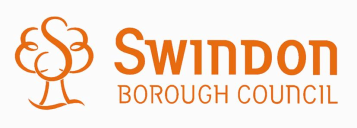 CARE AND SUPPORT AGENCIESVersion 1: May 2020INDIVIDUAL PLACEMENT AGREEMENT (IPA)FOR THE PROVISION OF CARE AND SUPPORT SERVICES FOR 
CHILDREN AND  YOUNG PEOPLE The IPA is the Individual Placement Agreement for each child placed with the Provider and which forms part of the contract between Swindon Borough Council and the providerThe Agreement is between Swindon Borough Council (the Purchaser and Placing Authority) and the Provider for the below named child. Provider nameFirst CityChild/Young Person’s NameUnique Reference NumberDateNB: This agreement will supersede all other agreements signed in respect of the provision of care and support for the child or young person.INDIVIDUAL PLACEMENT AGREEMENT (IPA) FOR THE PROVISON OF CARE AND SUPPORT SERVICESTHE CHILD / YOUNG PERSON THE CHILD / YOUNG PERSON THE CHILD / YOUNG PERSON THE CHILD / YOUNG PERSON Family Name: Family Name: First Name: First Name: Address: Address: Known as (if applicable): Known as (if applicable): Young Person’s Identity Number: Young Person’s Identity Number: Date of Birth Gender: Female  /  Male Legal Status whilst in Care: Legal Status whilst in Care: Other Legal Status / Action: Other Legal Status / Action: PARTIES TO THE IPA 2.1 THE PURCHASER (THE PLACING AUTHORITY) 2.1 THE PURCHASER (THE PLACING AUTHORITY) 2.1 THE PURCHASER (THE PLACING AUTHORITY) Name of Organisation Swindon Borough CouncilSwindon Borough CouncilStreet Address Civic Annex, Euclid Street, Swindon Civic Annex, Euclid Street, Swindon Postcode SN1 2JHSN1 2JHEmail Addresschildrensplacements@swindon.gov.ukchildrensplacements@swindon.gov.ukTelephone 01793 4631382.1 THE PROVIDER  2.1 THE PROVIDER  2.1 THE PROVIDER  Name of Organisation First CityFirst CityStreet Address Cheney Manor, Industrial Estate, SwindonCheney Manor, Industrial Estate, SwindonPostcode SN2 2QGSN2 2QGEmail AddressJo Vranch <JoC@firstcitygroup.co.uk>Jo Vranch <JoC@firstcitygroup.co.uk>Telephone 01793 434222THE PROVISION DETAILSTHE PROVISION DETAILSTHE PROVISION DETAILS3.1 PACKAGE START  DATE: (dd/mm/yyyy) 3.1 PACKAGE START  DATE: (dd/mm/yyyy) Hours delivered per weekHow will the hours be usedType of care and support to be deliveredThe named young person may not be moved to another placement by the Provider without prior approval of the Purchaser. The named young person may not be moved to another placement by the Provider without prior approval of the Purchaser. The named young person may not be moved to another placement by the Provider without prior approval of the Purchaser. KEY CONTACTSFor the purposes of the IPA, the Named Officers are as follows: 4.1 CHILD/YOUNG PERSON’S ALLOCATED SOCIAL WORKER (if applicable) 4.1 CHILD/YOUNG PERSON’S ALLOCATED SOCIAL WORKER (if applicable) 4.1 CHILD/YOUNG PERSON’S ALLOCATED SOCIAL WORKER (if applicable) 4.1 CHILD/YOUNG PERSON’S ALLOCATED SOCIAL WORKER (if applicable) Name: Team Name: Based At: Telephone: Email Address: 4.2 CHILD/YOUNG PERSON’S PERSONAL ADVISOR (if applicable)  4.2 CHILD/YOUNG PERSON’S PERSONAL ADVISOR (if applicable)  4.2 CHILD/YOUNG PERSON’S PERSONAL ADVISOR (if applicable)  4.2 CHILD/YOUNG PERSON’S PERSONAL ADVISOR (if applicable)  Name: Team Name: Based At: Telephone: Email Address: 4.3 PROVIDER KEY WORKER  4.3 PROVIDER KEY WORKER  4.3 PROVIDER KEY WORKER  4.3 PROVIDER KEY WORKER  Name: Team Name: Based At: Telephone: Mobile: Email Address: 4.4 CONTACT FOR REPORTING NOTIFIABLE EVENTS  4.4 CONTACT FOR REPORTING NOTIFIABLE EVENTS  4.4 CONTACT FOR REPORTING NOTIFIABLE EVENTS  4.4 CONTACT FOR REPORTING NOTIFIABLE EVENTS  Name: Team Name: Based At: Telephone: 01793 466319Email Address: 4.5 PROVIDER’S FINANCE OFFICER  4.5 PROVIDER’S FINANCE OFFICER  4.5 PROVIDER’S FINANCE OFFICER  4.5 PROVIDER’S FINANCE OFFICER  Name: Team Name: Based At: Telephone: Mobile: Email Address: THE EXPECTED DURATION OF THE PROVISION: THE EXPECTED DURATION OF THE PROVISION: THE EXPECTED DURATION OF THE PROVISION: THE EXPECTED DURATION OF THE PROVISION: Date the package commences: Date the package commences: Expected duration and intent: Expected duration and intent: Duration of placement:☐ Short Term ☐ Long Term ☐ Other (if so, please specify): Emergency package☐ Yes☐ No IPA Review Date: IPA Review Date: Contract Review Date: Contract Review Date: THE PRICE THE PRICE In accordance with the Pricing Schedule of the Agreement, the Purchaser shall pay the Provider the following sums: In accordance with the Pricing Schedule of the Agreement, the Purchaser shall pay the Provider the following sums: £Per hour Any additional costs:OUTCOMES TO BE ACHIEVED FOR YOUNG PERSONPlease detail any specific outcomes which are to be prioritised for this Child/Young Person, which will be reviewed at care planning meetings, and progress recorded in an individual tracker. OUTCOMES TO BE ACHIEVED FOR YOUNG PERSONPlease detail any specific outcomes which are to be prioritised for this Child/Young Person, which will be reviewed at care planning meetings, and progress recorded in an individual tracker. Every Child Matters Outcome HeadingSpecific outcomes to be prioritised for this young person, related to the Every Child Matters themeBe Healthy Stay Safe Enjoy and Achieve Make a Positive Contribution Achieve Economic Independence INVOICES – WHERE THE PROVIDER SHALL SEND INVOICES FOR PLACEMENT INVOICES – WHERE THE PROVIDER SHALL SEND INVOICES FOR PLACEMENT Name:Childrens Finance Address: Civic Annex, Euclid Street, Swindon, Postcode: SN1 2JHEmail Address: childrensplacements@swindon.gov.ukTelephone: SIGNATORIES TO AGREEMENT / APPROVAL FOR FUNDING : SIGNATORIES TO AGREEMENT / APPROVAL FOR FUNDING : The Provider and Purchaser agree to the provision of care and support for the named child/ young person, in accordance with details set out above. For the purposes of this Individual Placement Agreement, the date the package commences may not be affected or altered in any way by the signature of this agreement. The Provider and Purchaser agree to the provision of care and support for the named child/ young person, in accordance with details set out above. For the purposes of this Individual Placement Agreement, the date the package commences may not be affected or altered in any way by the signature of this agreement. SWINDON BOROUGH COUNCIL SWINDON BOROUGH COUNCIL NAME: POSITION: SIGNATURE: DATE: PROVIDERPROVIDERNAME: POSITION: SIGNATURE: DATE: AMENDMENTS AND VARIATIONS TO THIS INDIVIDUAL PLACEMENT AGREEMENT Amendments and Variations to the IPA must be made in writing by the requesting party and agreed by the Purchaser and Provider in advance to the variation to the IPA taking effect. Any variations to the services and costs must be detailed in an abridged version of the IPA, completing only the necessary sections that the amendment / variation will affect. The amended IPA will form part of the original IPA agreement. The amended IPA must be signed by both parties (as per section 11 of the IPA) prior to any change in service and costs become payable under this agreement. 